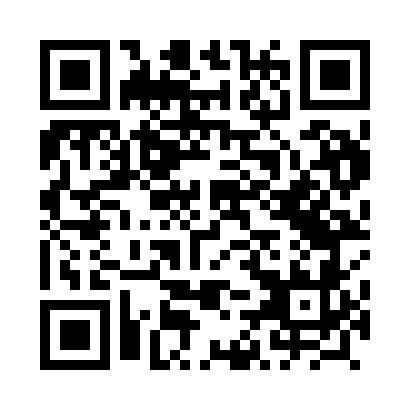 Prayer times for Srocko, PolandWed 1 May 2024 - Fri 31 May 2024High Latitude Method: Angle Based RulePrayer Calculation Method: Muslim World LeagueAsar Calculation Method: HanafiPrayer times provided by https://www.salahtimes.comDateDayFajrSunriseDhuhrAsrMaghribIsha1Wed2:525:1612:405:468:0510:192Thu2:485:1412:405:478:0610:223Fri2:455:1312:405:488:0810:254Sat2:415:1112:405:498:0910:285Sun2:385:0912:405:508:1110:316Mon2:345:0712:405:518:1210:347Tue2:315:0612:405:528:1410:378Wed2:275:0412:395:538:1610:409Thu2:255:0312:395:548:1710:4310Fri2:245:0112:395:558:1910:4711Sat2:244:5912:395:568:2010:4712Sun2:234:5812:395:578:2210:4813Mon2:224:5612:395:588:2310:4814Tue2:224:5512:395:588:2510:4915Wed2:214:5312:395:598:2610:5016Thu2:214:5212:396:008:2710:5017Fri2:204:5112:396:018:2910:5118Sat2:204:4912:396:028:3010:5219Sun2:194:4812:396:038:3210:5220Mon2:194:4712:406:038:3310:5321Tue2:184:4512:406:048:3410:5422Wed2:184:4412:406:058:3610:5423Thu2:174:4312:406:068:3710:5524Fri2:174:4212:406:078:3810:5525Sat2:174:4112:406:078:4010:5626Sun2:164:4012:406:088:4110:5727Mon2:164:3912:406:098:4210:5728Tue2:164:3812:406:098:4310:5829Wed2:154:3712:406:108:4410:5830Thu2:154:3612:416:118:4510:5931Fri2:154:3512:416:118:4610:59